８－９　地下水質継続監視調査測定地区図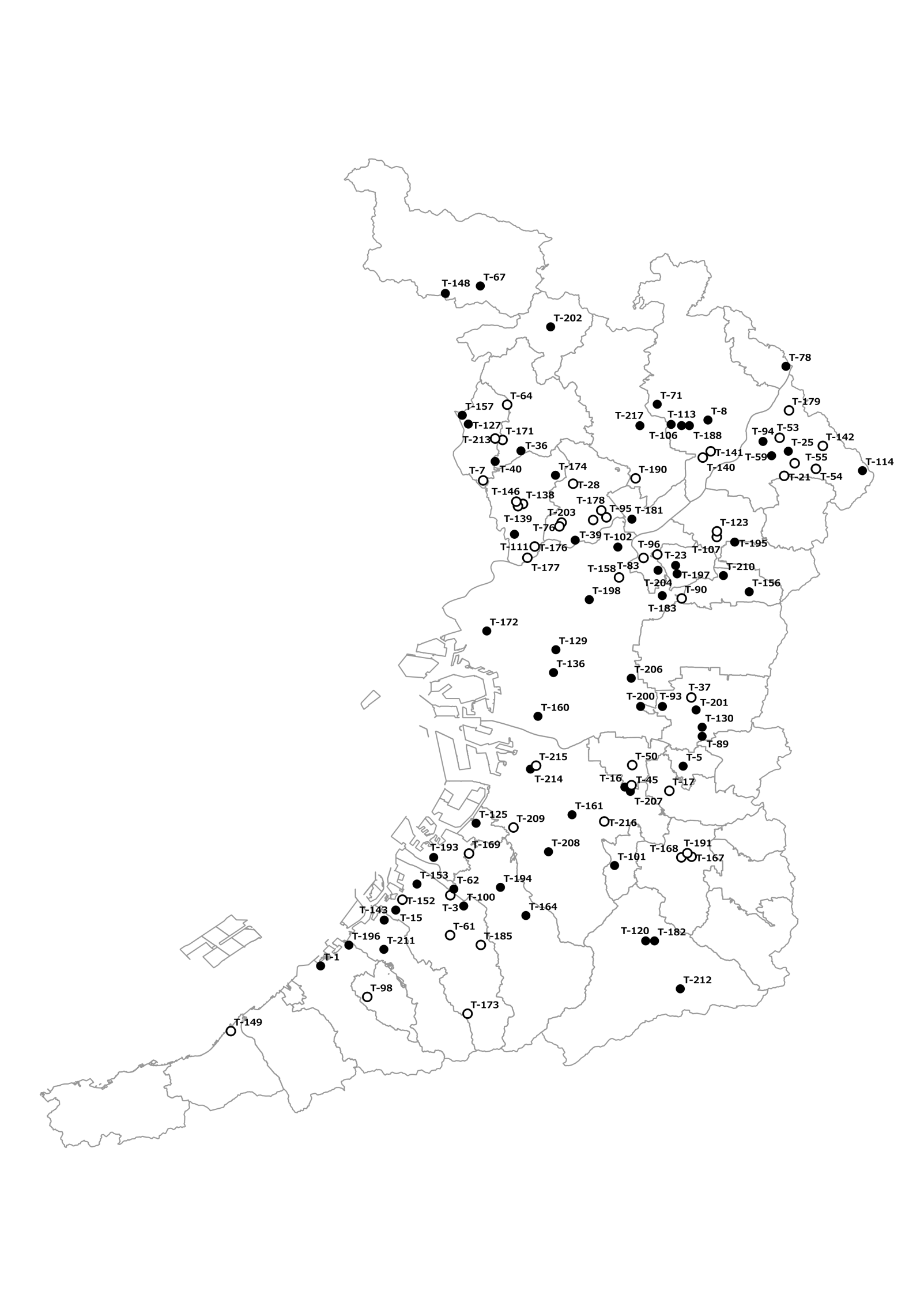 （平成29年度）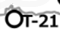 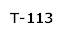 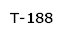 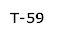 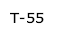 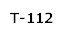 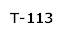 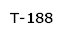 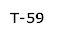 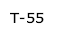 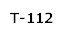 